4-21-19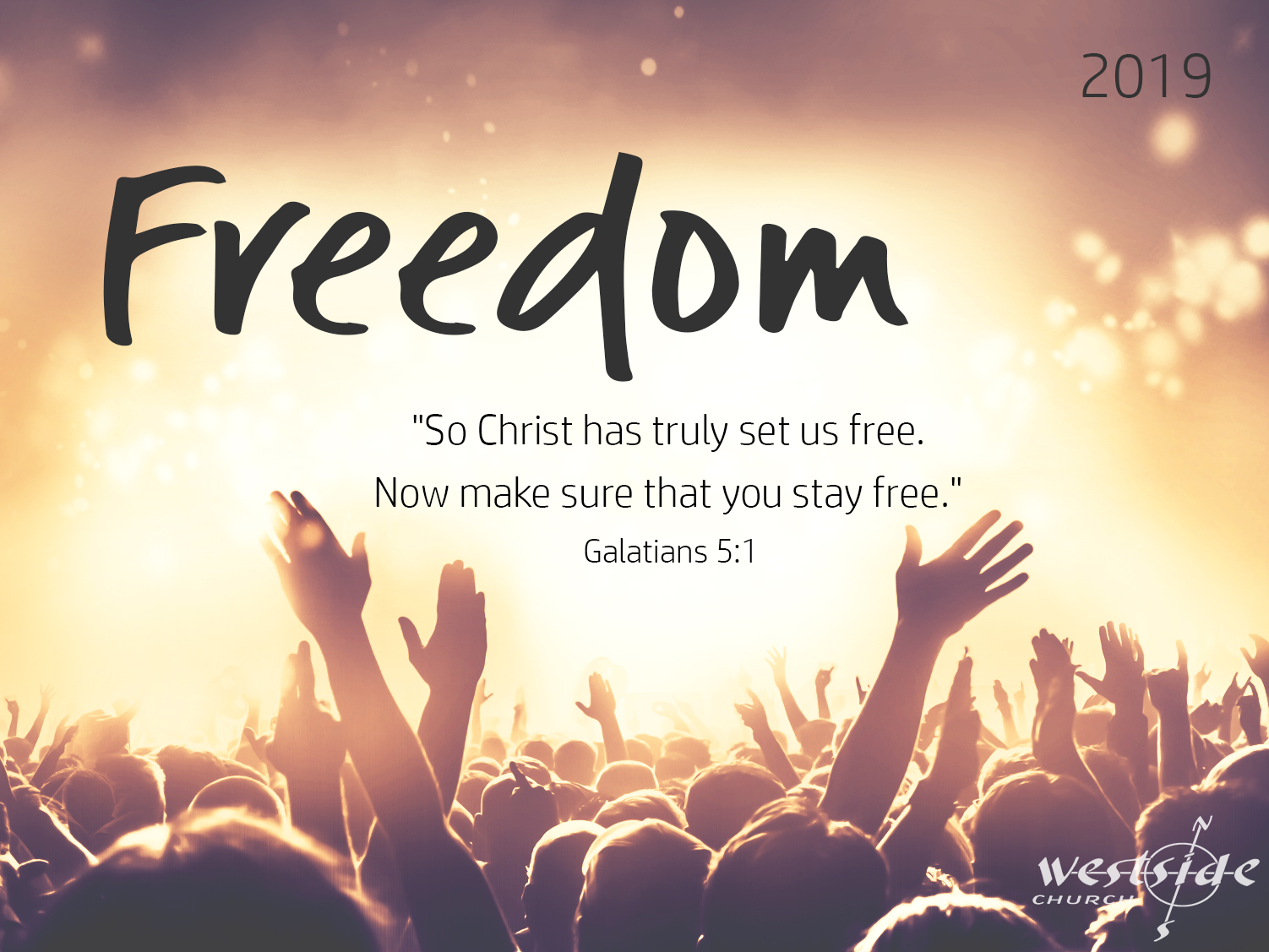 Galatians  #16Freedom SeriesEASTER SUNDAY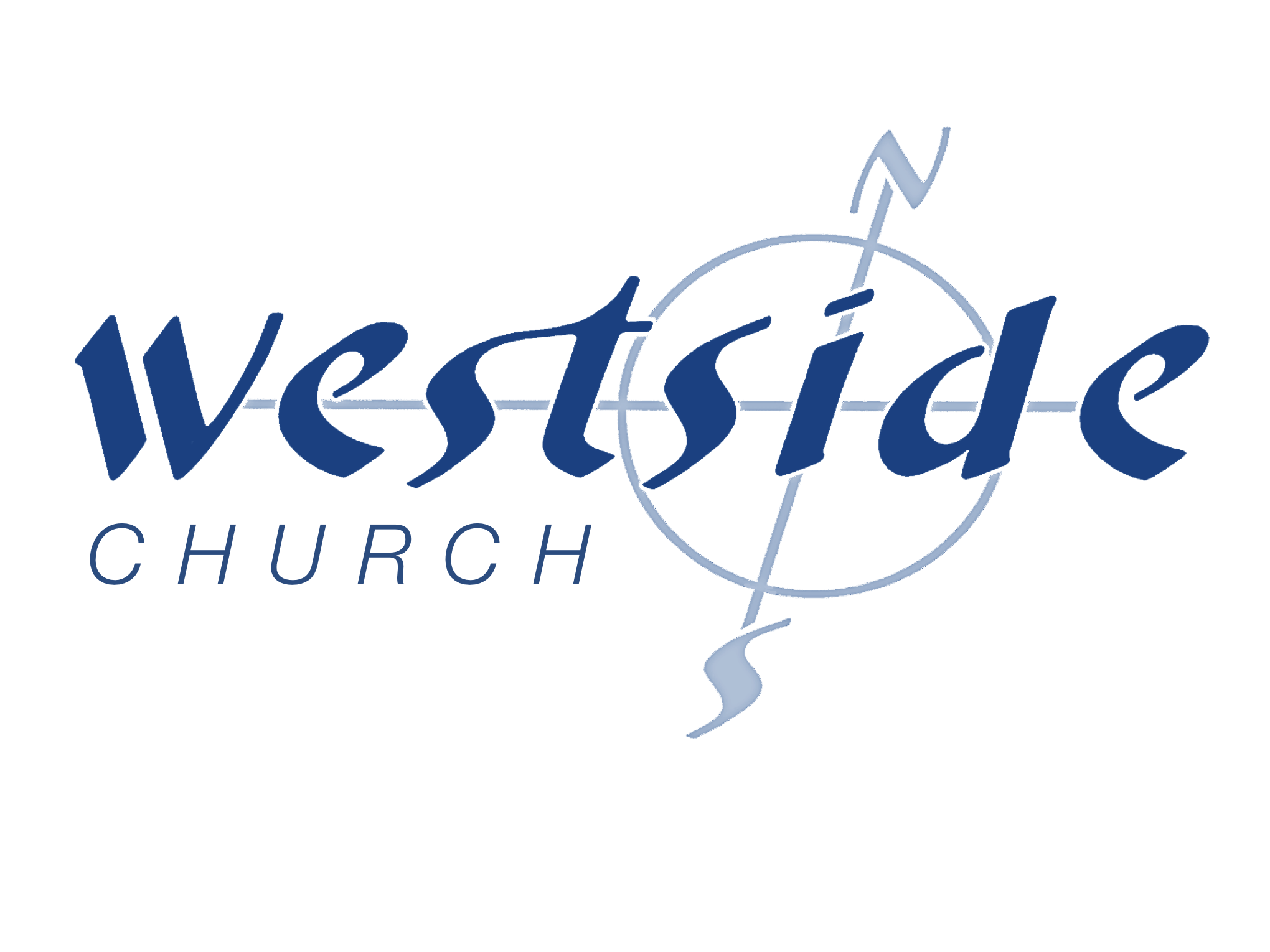 Here’s What CountsA Transformed LifeWhat The Bible Says:Galatians 6:11-18 (NLT2) 
11  NOTICE WHAT LARGE LETTERS I USE AS I WRITE THESE CLOSING WORDS IN MY OWN HANDWRITING. 12  Those who are trying to force you to be circumcised want to look good to others. They don’t want to be persecuted for teaching that the cross of Christ alone can save. 13  And even those who advocate circumcision don’t keep the whole law themselves. They only want you to be circumcised so they can boast about it and claim you as their disciples. 14  As for me, may I never boast about anything except the cross of our Lord Jesus Christ. Because of that cross, my interest in this world has been crucified, and the world’s interest in me has also died. 15  It doesn’t matter whether we have been circumcised or not. What counts is whether we have been transformed into a new creation. 16  May God’s peace and mercy be upon all who live by this principle; they are the new people of God. 17  From now on, don’t let anyone trouble me with these things. For I bear on my body the scars that show I belong to Jesus. 18  Dear brothers and sisters, may the grace of our Lord Jesus Christ be with your spirit. Amen. 1.  True freedom can only come to people who’ve encountered Jesus and whose lives have been transformed by Him:Gal 6:15   What counts is whether we have been transformed into a new creation.2.  Types of people whose lives were transformed after they encountered Jesus: “Successful”  people . . .Acts 9:3-5
3  As he was approaching Damascus on this mission, a light from heaven suddenly shone down around him. 4  He fell to the ground and heard a voice saying to him, “Saul! Saul! Why are you persecuting me?” 5  “Who are you, lord?” Saul asked. And the voice replied, “I am Jesus, the one you are persecuting!1.  Jesus Is Eternalalways Was – Is – always Will Be	a.	PreexistentPsalm 90:2
Before the mountains were born, before you gave birth to the earth and the world, from beginning to end, you are God. John 17:5
Now, Father, bring me into the glory we shared before the world began. 	b.	Coexistent and Equal With GodColossians 1:15
Christ is the visible image of the invisible God. He existed before anything was created and is supreme over all creation, 2.  Jesus Is The CreatorJohn 1:3 Through him all things were made; without him nothing was made that has been made. 3.  Jesus Is LifeJohn 1:4-5 In him was life, and that life was the light of men. The light shines in the darkness, but the darkness has not understood it. What This Means:1.  Paul encountered Jesus and Paul was never the same again.  And Paul was CHANGED Forever!2.  God specializes in the impossible3.  God can use you – no matter who you are or what you’ve done – just like He did with Paul.Paul encountered Jesus,his life was transformed, and he was never the same again! “Typical”  people . . .16 One day as Jesus was walking along the shore of the Sea of Galilee, he saw Peter and his brother Andrew throwing a net into the water, for they fished for a living. 17 Jesus called out to them, “Come, follow me, and I will show you how to fish for people!” The disciples encountered Jesus,their lives were transformed, and they were never the same again! “Religious”  people . . .John 3:1-16 (NLT) 
1 There was a man named Nicodemus . . . 7 So don’t be surprised when I say, ‘You must be born again.’  . . . Nicodemus encountered Jesus,his life was transformed, and he was never the same again! “Outcast”  people . . .John 4:4-42 (NLT) 
7 Soon a Samaritan woman came to draw water, The woman at the well encountered Jesus,her life was transformed, and she was never the same again!Like the disciples:   “the typical person”Jesus receives you into his family no matter what your upbringing or your ancestry is.Like Nicodemus:     “the religious person”Jesus is reaching out to you – you don’t have to earn his love.Like the Woman at the well:   “the outcast person”Jesus loves you no matter how ashamed you are about your past.Like Paul:   “the successful person” Jesus wants to give your life true purpose . . . the genuine life He spoke about.John 10:10 (MSG)   I came so they can have real and eternal life, a more and better life than they ever dreamed of.   3 Questions:for some of you . . .is there an impossibility in front of you?for others of you . . .are you willing to let God use you – no matter what?have you encountered Jesus?      Response:What is God speaking to me?Specifically, how will I obey Him?